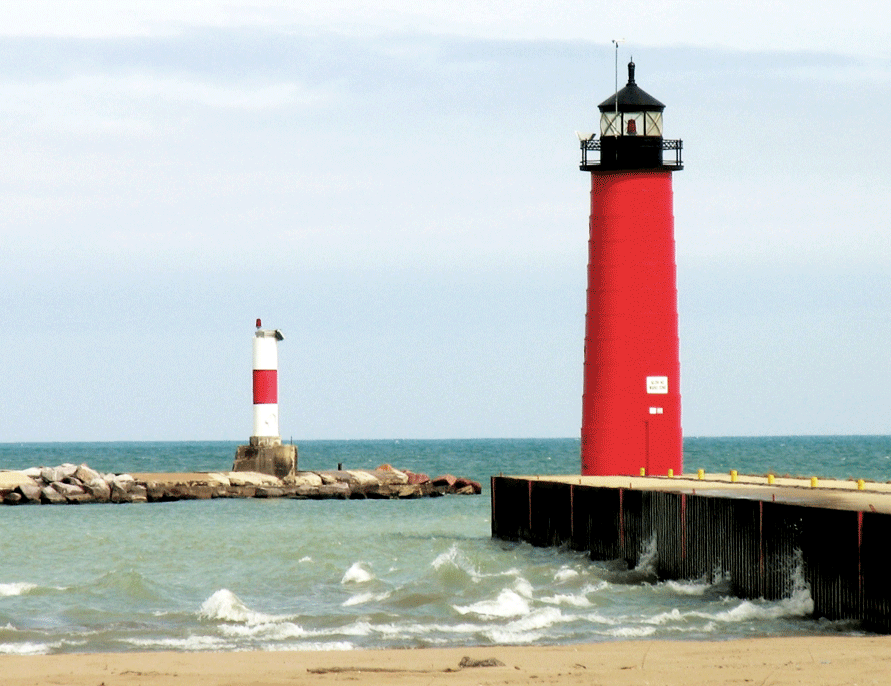 [Nadpis referátu][Meno študenta][Názov predmetu][Meno vyučujúceho][Dátum][Pustite sa do toho][Ak chcete zástupný text nahradiť vlastným, jednoducho vyberte riadok a začnite písať. Ešte však chvíľu počkajte.][Najprv si pozrite niekoľko tipov na rýchle formátovanie referátu. Možno vás prekvapí, aké je to jednoduché.][Vždy skvele vyzerajúci dokument][Potrebujete vytvoriť nadpis? Na karte Domov v galérii Štýly stačí kliknúť na požadovaný štýl nadpisu.][V galérii si všimnite aj iné štýly, napríklad pre citáciu, číslovaný zoznam alebo zoznam s odrážkami podobný tomuto.][Najlepšie výsledky dosiahnete vtedy, keď na kopírovanie alebo úpravu vyberiete text bez medzery napravo od znakov vo výbere.][Pridanie citátu][„Použite štýl citátu na zvýraznenie citátu alebo iného dôležitého aspektu v texte.“][Dokonalý obrázok][Ak chcete nahradiť vzorovú fotografiu vlastnou, stačí ju odstrániť. Následne na karte Vložiť kliknite na položku Obrázok.][Ak chcete použiť formátovanie, ako napríklad orámovanie a tieňovanie vzorového obrázka, vyberte svoj obrázok. Následne na karte Nástroje obrázka – formát vyberte štýl obrázka.]